Каратузский сельсовет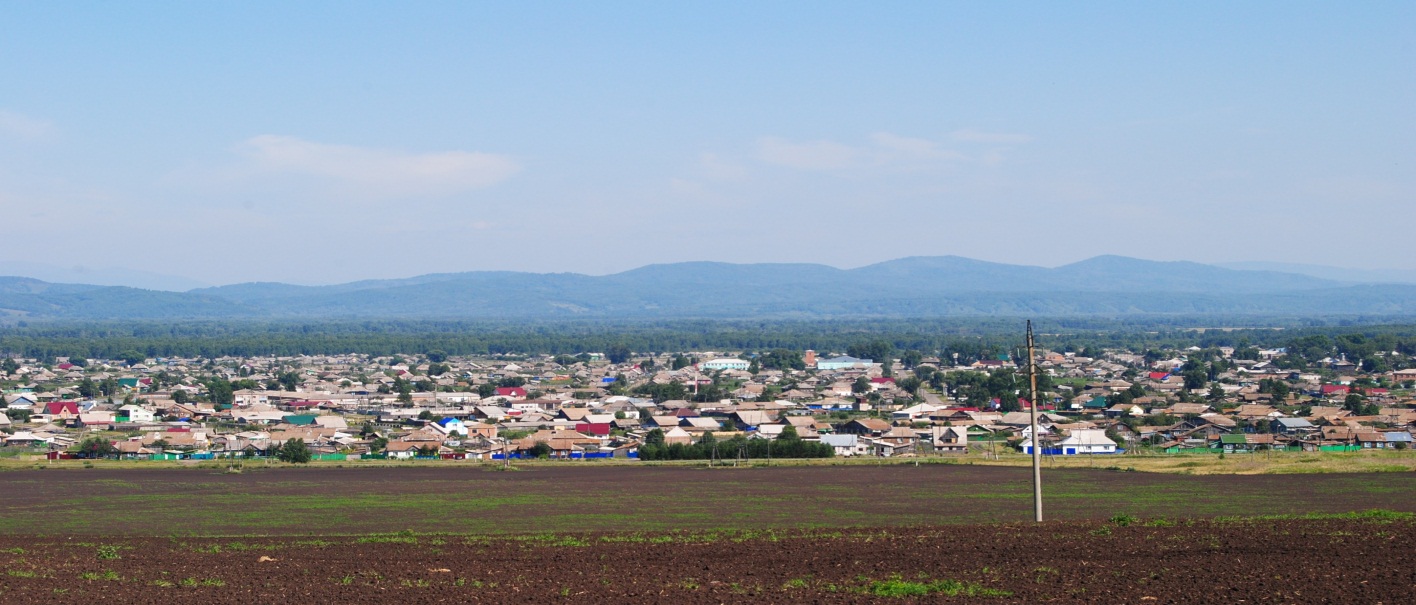 № 8 (214) от 21 сентября 2018 г.с. КаратузскоеАДМИНИСТРАЦИЯ КАРАТУЗСКОГО СЕЛЬСОВЕТАПОСТАНОВЛЕНИЕ20.09.2018г.                                  с. Каратузское                                   № 160-ПОб утверждении муниципальной общественной комиссии для осуществления контроля за реализацией муниципальной программы формирования современной городской (сельской) среды на 2018-2022 год.	В целях содействия решению вопросов местного значения, вовлечения населения в процессы местного самоуправления, создания благоприятных условий проживания граждан, повышения качества реформирования жилищно-коммунального хозяйства, проведения ремонта дворовых территорий многоквартирных домов Каратузского сельсовета, руководствуясь Федеральным законом от 06.10.2003 года №131-ФЗ «Об общих принципах организации местного самоуправления в Российской Федерации», Постановлением Правительства Российской Федерации от 10.02.2017г. №169 «Об утверждении Правил предоставления и распределения субсидий из федерального бюджета бюджетам субъектов Российской Федерации на поддержку государственных программ субъектов Российской Федерации и муниципальных программ формирования комфортной городской (сельской) среды», в рамках реализации приоритетного проекта «Формирование комфортной городской (сельской) среды на 2018-2022 годы», руководствуясь Уставом Каратузского сельсовета Каратузского района Красноярского края.                                             ПОСТАНОВЛЯЮ: Утвердить муниципальную комиссию для проведения комиссионной оценки предложений заинтересованных лиц о благоустройстве в 2019 году дворовой территории и наиболее посещаемой муниципальной территории общего пользования, а также для осуществления контроля за реализацией муниципальной программы формирования современной городской (сельской) среды на 2018-2022 год в следующем составе: - Председатель комиссии  А.А. Саар – Глава Каратузского сельсовета; - Зам. Председателя комиссии  О.В. Федосеева – председатель Каратузского сельского Совета депутатов;                      - Секретарь комиссии А.С. Ходаков – ведущий специалист по вопросам ЖКХ, благоустройства, транспорта и строительства.Члены комиссии:- А.М. Болмутенко – зам. Главы администрации Каратузского сельсовета; - А.А. Матвеева – ведущий специалист по правовым вопросам администрации Каратузского сельсовета;- Зам. председателя районного Совета депутатов – М.А. Фатюшина ( по согласованию );- Депутат Каратузского сельского Совета депутатов – Е.И. Блинцов;- Депутат Каратузского сельского Совета депутатов – И.Л. Шункина;- Депутат Каратузского сельского Совета депутатов – А.Н. Луканев;- Депутат Каратузского сельского Совета депутатов – С.Н. Гречишкин.Настоящее Постановление вступает в силу со дня, следующего за днем его официального опубликования в официальном печатном издании «Каратузский Вестник». Контроль за исполнением настоящего постановления оставляю за собой. Глава Каратузского сельсовета				 		А.А. Саар  Выпуск номера подготовила администрация Каратузского сельсовета.Тираж: 50 экземпляров.Адрес: село Каратузское улица Ленина 30